Ano letivo 2022/2023 – 2º semestre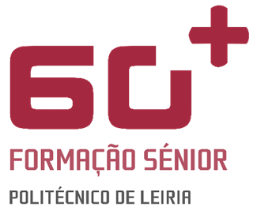 No processo de inscrição tenha em conta as seguintes informações e orientações:1 - As atividades realizar-se-ão, essencialmente, em formato presencial, ainda que algumas se mantenham em formato online ou misto;2- As inscrições realizar-se-ão entre os dias 20 de fevereiro e 10 de março. Na primeira semana, haverá uma equipa de apoio na sala de convívio do 60+, caso necessite de ajuda na escolha de atividades, na consulta de horários e no esclarecimento de algumas dúvidas;3- No dia 21, em virtude de haver dispensa de serviço (Carnaval), não haverá inscrições;4 – O atendimento e o apoio na sala de convívio decorrerão de segunda a quinta-feira, entre as 9:30 e as 12:30; e entre as 14:00 e as 17:00;5 - Deverá efetuar marcação do atendimento com a Dra. Eunice Almeida ou com a Dra. Sónia Pedro, através de telefone 244829400 (extensão 9) ou por email (60mais@ipleiria.pt);6 – Antes de efetuar a inscrição, deverá consultar a oferta formativa ao seu dispor, bem como os horários das diversas atividades, para fazer a sua escolha de forma esclarecida. Esta informação encontra-se disponível no site do 60+ (www.60mais.ipleiria.pt) e afixada no painel de informações;7 – É obrigatória a inscrição em pelo menos uma unidade curricular (UC) de uma das licenciaturas ou dos cursos técnicos superiores profissionais (TeSP) ministrados pelas escolas do Politécnico de Leiria. Pode inscrever-se em 5 UC por semestre.8 - O número máximo de inscrições por UC de licenciatura ou de TeSP é de 5 estudantes, exceto em situações devidamente negociadas e aceites pelos docentes. Os estudantes que se inscrevam pela 1ª vez têm preferência sobre os que pretendem repetir a frequência de uma UC que tenha muita procura;9 - A inscrição implica o pagamento de:- taxa de inscrição - 80€ por semestre- taxa por UC de licenciatura - 25€ por semestre- taxa por UC específica do 60+ - 40€ por semestre- taxa por módulo de TIC (60+) - 20€ por semestre- seguro escolar - 3€ por semestre10 – Deverá formalizar a sua inscrição nos Serviços Académicos e efetuar o pagamento das taxas até 10 de março. Para evitar a deslocação aos serviços, deverá enviar a sua ficha de inscrição, digitalizada, devidamente preenchida e assinada (pelo próprio e pelo colaborador), através do seu email pessoal, para o endereço academicos@ipleiria.pt11 – Os Serviços Académicos enviar-lhe-ão uma mensagem de e-mail, confirmando a receção da ficha de inscrição. Posteriormente, terá acesso, no portal de estudante, a uma referência para efetuar o pagamento das taxas, via multibanco;12 - Caso tenha alguma dificuldade no cumprimento destes procedimentos, poderá solicitar o apoio das colaboradoras do gabinete 60+, ou, em último caso, deslocar-se aos Serviços Académicos; 13 - As aulas de TeSP e de licenciatura terão início a 20 de fevereiro. Poderá iniciar a frequência das mesmas imediatamente após a sua inscrição;14 - As atividades específicas do 60+ terão início a 27 de fevereiro. Contudo, haverá exceções que decorrem da constituição dos grupos, bem como da disponibilidade dos dinamizadores e docentes. A informação sobre o início de cada atividade será disponibilizada no site do 60+, no Facebook e será enviada por email.